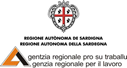 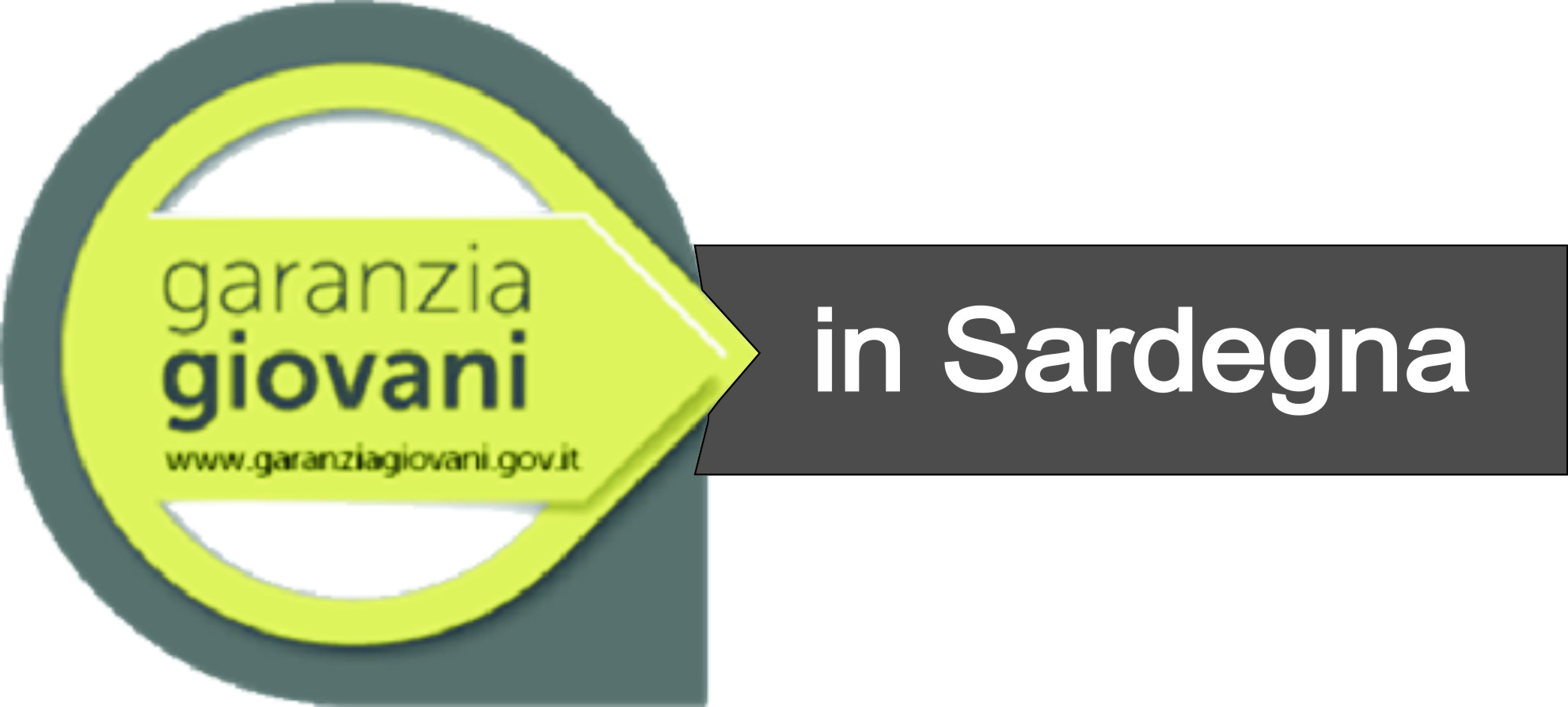 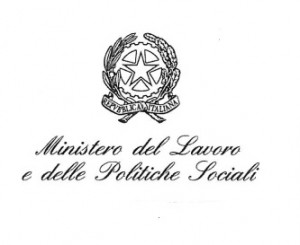 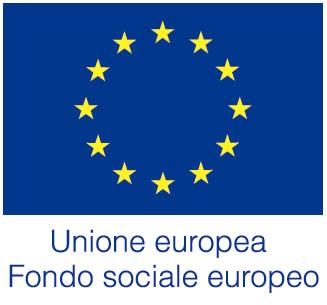 Registro delle attività di tirocinioRegister of Internship activities ORGANISMO OSPITANTEHOST ORGANIZATION  _________________________________________________TIROCINANTEINTERN  ____________________________________________________________SOGGETTO ATTUATORE SENDING ORGANIZATION __________________________________________________________Data inizio _______________                                                                     Start date    Data fine _______________                                                                            End date Ore previste nel progetto formativo___________________                                                           Total number of hours foreseen in the internship projectProvvedimento di autorizzazione Prot. n° _____ del ________                 Authorization reference numberProvvedimento di Concessione Prot. n° ________ del ________                 Granting decision reference numberFirma del tutor dell’organismo ospitante ________________________________________            Signature of the tutor indicated from the Host organization Firma del tirocinante____________________________________________                                       Signature of the InternFirma del responsabile del soggetto attuatore___________________________________________             Signature of the Sending organization representativeMONTH: ___________WEEK(date)HOURS WORKEDDescriptions of main activitiesTutor SignatureFrom __/__/__ To __/__/__From __/__/__ To __/__/__From __/__/__ To __/__/__From __/__/__ To __/__/__From __/__/__ To __/__/__FIRMA DEL Tirocinante  ________________________________________________Intern SIGNATURE FIRMA DEL Tirocinante  ________________________________________________Intern SIGNATURE FIRMA DEL Tirocinante  ________________________________________________Intern SIGNATURE MONTH: ___________WEEK(date)HOURS WORKEDDescriptions of main activitiesTutor SignatureFrom __/__/__ To __/__/__From __/__/__ To __/__/__From __/__/__ To __/__/__From __/__/__ To __/__/__From __/__/__ To __/__/__FIRMA DEL Tirocinante  ________________________________________________Intern SIGNATURE FIRMA DEL Tirocinante  ________________________________________________Intern SIGNATURE FIRMA DEL Tirocinante  ________________________________________________Intern SIGNATURE MONTH: ___________WEEK(date)HOURS WORKEDDescriptions of main activitiesTutor SignatureFrom __/__/__ To __/__/__From __/__/__ To __/__/__From __/__/__ To __/__/__From __/__/__ To __/__/__From __/__/__ To __/__/__FIRMA DEL Tirocinante  ________________________________________________Intern SIGNATURE FIRMA DEL Tirocinante  ________________________________________________Intern SIGNATURE FIRMA DEL Tirocinante  ________________________________________________Intern SIGNATURE MONTH: ___________WEEK(date)HOURS WORKEDDescriptions of main activitiesTutor SignatureFrom __/__/__ To __/__/__From __/__/__ To __/__/__From __/__/__ To __/__/__From __/__/__ To __/__/__From __/__/__ To __/__/__FIRMA DEL Tirocinante  ________________________________________________Intern SIGNATURE FIRMA DEL Tirocinante  ________________________________________________Intern SIGNATURE FIRMA DEL Tirocinante  ________________________________________________Intern SIGNATURE MONTH: ___________WEEK(date)HOURS WORKEDDescriptions of main activitiesTutor SignatureFrom __/__/__ To __/__/__From __/__/__ To __/__/__From __/__/__ To __/__/__From __/__/__ To __/__/__From __/__/__ To __/__/__FIRMA DEL Tirocinante  ________________________________________________Intern SIGNATURE FIRMA DEL Tirocinante  ________________________________________________Intern SIGNATURE FIRMA DEL Tirocinante  ________________________________________________Intern SIGNATURE MONTH: ___________WEEK(date)HOURS WORKEDDescriptions of main activitiesTutor SignatureFrom __/__/__ To __/__/__From __/__/__ To __/__/__From __/__/__ To __/__/__From __/__/__ To __/__/__From __/__/__ To __/__/__FIRMA DEL Tirocinante  ________________________________________________Intern SIGNATURE FIRMA DEL Tirocinante  ________________________________________________Intern SIGNATURE FIRMA DEL Tirocinante  ________________________________________________Intern SIGNATURE 